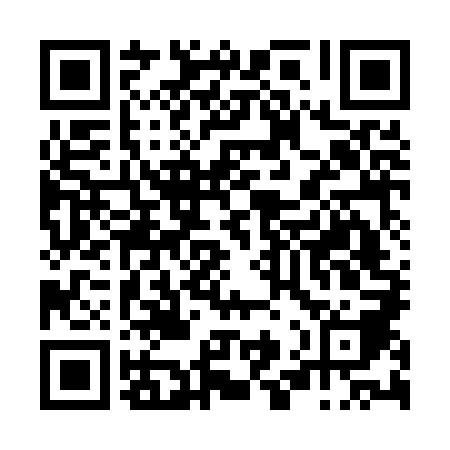 Ramadan times for Fazenda, PortugalMon 11 Mar 2024 - Wed 10 Apr 2024High Latitude Method: Angle Based RulePrayer Calculation Method: Muslim World LeagueAsar Calculation Method: HanafiPrayer times provided by https://www.salahtimes.comDateDayFajrSuhurSunriseDhuhrAsrIftarMaghribIsha11Mon5:205:206:5012:424:516:366:368:0012Tue5:195:196:4812:424:526:376:378:0113Wed5:175:176:4612:424:526:386:388:0214Thu5:165:166:4512:424:536:396:398:0315Fri5:145:146:4312:414:546:406:408:0416Sat5:125:126:4212:414:556:416:418:0517Sun5:115:116:4012:414:556:426:428:0618Mon5:095:096:3912:404:566:436:438:0719Tue5:075:076:3712:404:576:446:448:0820Wed5:055:056:3512:404:586:456:458:1021Thu5:045:046:3412:394:586:466:468:1122Fri5:025:026:3212:394:596:476:478:1223Sat5:005:006:3112:395:006:486:488:1324Sun4:584:586:2912:395:016:496:498:1425Mon4:574:576:2712:385:016:506:508:1526Tue4:554:556:2612:385:026:516:518:1627Wed4:534:536:2412:385:036:526:528:1728Thu4:514:516:2312:375:036:536:538:1929Fri4:504:506:2112:375:046:546:548:2030Sat4:484:486:1912:375:056:556:558:2131Sun5:465:467:181:366:057:567:569:221Mon5:445:447:161:366:067:577:579:232Tue5:425:427:151:366:077:587:589:243Wed5:415:417:131:366:077:597:599:264Thu5:395:397:121:356:088:008:009:275Fri5:375:377:101:356:098:018:019:286Sat5:355:357:081:356:098:028:029:297Sun5:335:337:071:346:108:038:039:318Mon5:325:327:051:346:118:048:049:329Tue5:305:307:041:346:118:058:059:3310Wed5:285:287:021:346:128:068:069:34